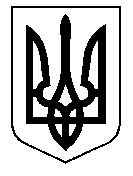 У К Р А Ї Н А Кам'янсько-Дніпровська міська радаКам’янсько-Дніпровського району Запорізької областіТридцять  сьома сесія восьмого скликанняР І Ш Е Н Н Я 12  червня 2020 року          м. Кам’янка-Дніпровська                          № 17Про закріплення об’єкта  нерухомого майна   комунальної власності Кам′янсько-Дніпровської міської  об’єднаної територіальної громади на праві господарського віддання  за Кам′янсько-Дніпровським міським комунальним підприємством  "Карат" Кам′янсько-Дніпровської міської ради          Керуючись ст. ст. 26, 59,60  Закону України «Про місцеве самоврядування в Україні», ст.4 Закону України  "Про державну реєстрацію речових прав на нерухоме майно та їх обтяжень", ст.136 Господарського кодексу України, враховуючи рішення  Кам’янсько-Дніпровської міської ради  від 29.01.2020 року № 18 "Про затвердження  Переліку  об’єктів та майна  комунальної власності Кам′янсько-Дніпровської міської  об’єднаної територіальної громади на  2020 рік", з метою державної  реєстрації речових прав на нерухоме майно та їх обтяжень, врегулювання нормативно-правових відносин щодо права власності на об’єкти, які розташовані на території Кам’янсько- Дніпровської міської ради та для забезпечення належного утримання та експлуатації майна, міська рада ВИРІШИЛА :       1.Закріпити об’єкт  нерухомого майна   комунальної власності Кам′янсько-Дніпровської міської  об’єднаної територіальної громади на праві господарського віддання  за Кам′янсько-Дніпровським міським комунальним підприємством  "Карат" Кам′янсько-Дніпровської міської ради, а саме:  адмінбудівлю, Літ А, загальною площею 67,9 кв.м, за адресою: Запорізька область, Кам'янсько-Дніпровський район, місто Кам'янка-Дніпровська, проспект 9 Травня, будинок 5.    2. Дане рішення є невід’ємною частиною рішення від 29.01.2020 року № 18 "Про затвердження  Переліку  об’єктів та майна  комунальної власності                                                          2Кам′янсько-Дніпровської міської  об’єднаної територіальної громади на  2020 рік".      3. Кам′янсько-Дніпровському міському комунальному підприємству  "Карат" Кам′янсько-Дніпровської міської ради здійснити заходи щодо проведення державної  реєстрації речових прав на нерухоме майно та їх обтяжень.   4. Зобов'язати Кам′янсько -Дніпровське  міське комунальне підприємство  "Карат" Кам′янсько -Дніпровської  міської  ради надати  відділу  житлово-комунального  господарства  та комунальної  власності  інформацію про виконання п.3 даного рішення.                                                            5.  Контроль за виконанням даного рішення покласти на  начальника відділу житлово -  комунального    господарства      та  комунальної власності Безкоровайну С.А.Міський голова                                                         Володимир  АНТОНЕНКО      